Roots of PolynomialsRoots of QuadraticsExample: Find the quadratic equation with roots α = 2+ 4i and  = 2 – 4i in the form  (2 Methods)[Textbook] Given that  is one of the roots of a quadratic equation with real coefficients,(a) state the value of the other root, .(b) find the quadratic equation. Proof that Complex Roots Appear in Complex PairsProof 1Proof 2Test Your Understanding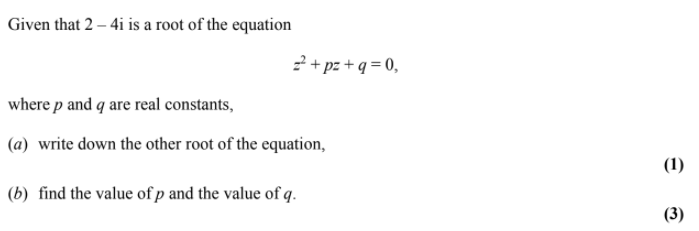 